Raspberry..pilotare i pin con cE la libreria wiringPiLa libreria wirinPi semplifica molto la sintassi C per pilotare i GPIO di raspberry In questo modo, la sintassi somiglia molto a quella di Arduino. Es:#include <wiringPi.h>int main (void){  wiringPiSetup () ;  pinMode (0, OUTPUT) ;  for (;;)  {    digitalWrite (0, HIGH) ; delay (500) ;    digitalWrite (0,  LOW) ; delay (500) ;  }  return 0 ;}Bisogna considerare che i pin in c hanno una nomenclatura differente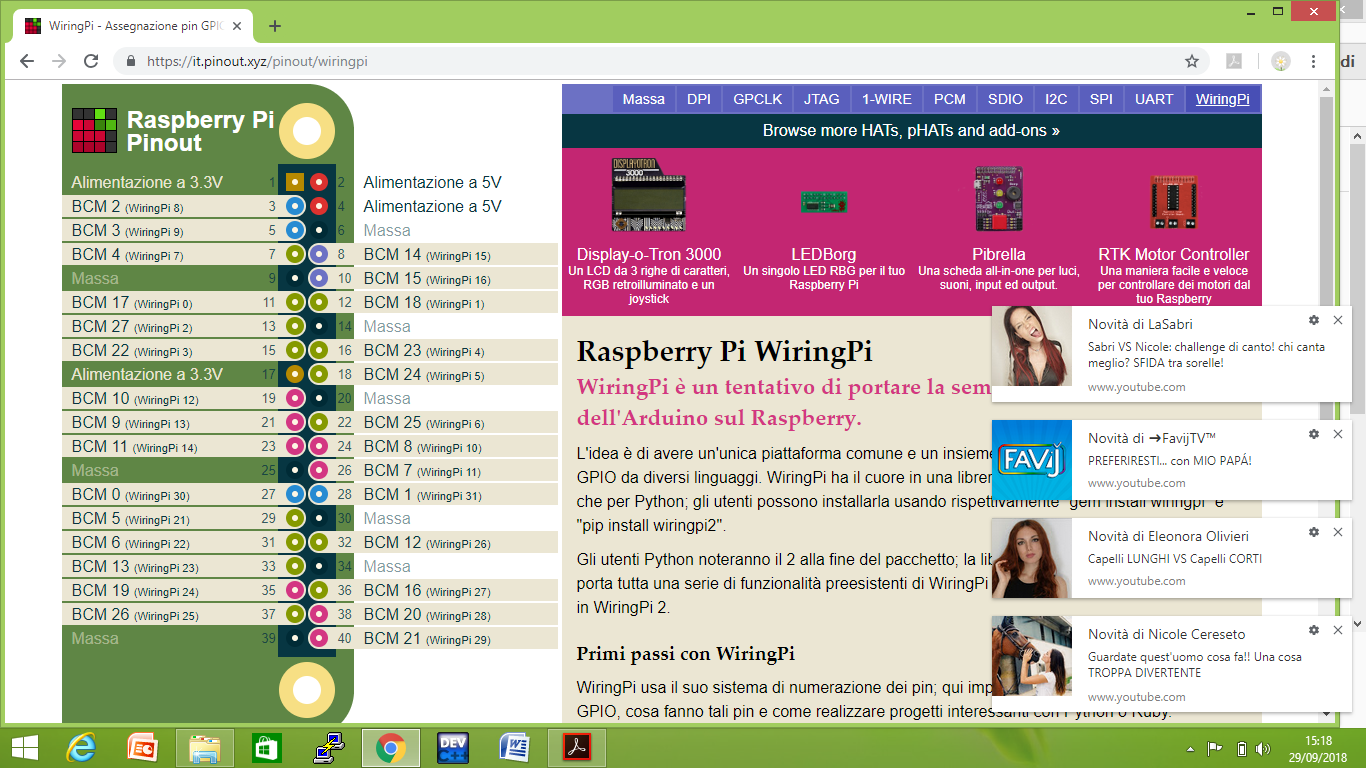 Per compilare:gcc -Wall -o blink blink.c -lwiringPiPer eseguire:sudo ./blinkper fermare ctrl +z